ТЕЗИОцінка впливу різних чинників на штучну та природну популяцію колорадського жука.Роботу виконала: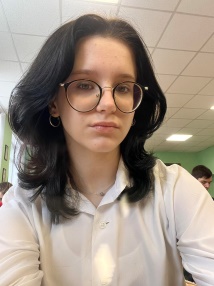 Єфіменко Єва, учениця 8 класу Академічного ліцею № 4, Обухівської міської ради, Київської області.Науковий керівник:Онопрієнко Валентина Петрівна, вчитель біології Академічного ліцею № 4, Обухівської міської ради Київської області.Одним з найпоширеніших інвазійних видів в Україні є колорадський жук (Leptinotarsa decemlineata). Йому властива стійкість до різних кліматичних умов та хімічних речовин, а характерною біологічною ознакою є наявність у циклі розвитку кількох форм фізіологічного спокою різної тривалості, що ускладнює боротьбу з ними, а тому вивчення впливу різних факторів на цей вид є актуальним і продиктований реаліями сучасності.Мета роботи : дослідити вплив різних чинників на процеси життєдіяльності колорадських жуків в природній та штучній екосистемах.Об’єктом нашого дослідження є колорадський жук, а предметом -  вплив різних чинників довкілля на нього. Завдання роботи :1.	Опрацювати наукову літературу щодо процесів життєдіяльності колорадського жука та впливу на нього різних чинників.2.	Дослідити життя комахи у природній і штучній екосистемах.3.	Дослідити вплив температури, освітлення та різних видів їжі на стан жука.4.	Оцінити вплив інсектицидів «Матадор» та «Кораген» на колорадського жука та на ріст і розвиток картоплі сорту «Рів'єра».5.	Зробити висновок про вплив різних чинників на процеси життєдіяльності комахи.6.	На основі отриманих результатів розробити рекомендації щодо методів боротьби зі шкідником.Методи дослідження: теоретичні, емпіричні, статистичні, графічні, польові та лабораторні.Провівши аналіз літературних джерел ми побачили, що дослідження колорадського жука проводяться досить активно і процеси життєдіяльності досліджені ґрунтовно.Способів боротьби з колорадським жуком описано багато : за допомогою хімічних речовин, за допомогою природних ворогів, за допомогою генної інженерії та народних методів. Усі вони є спочатку досить дієвими, але наша комаха досить швидко пристосовується до будь-яких чинників, маючи високий адаптивний потенціал.Досить цікаву методику боротьби з жуком запропонували українські вчені з Приазовського державного технічного університету. Суть методу полягає у використанні електромагнітного випромінювання певної сили й частоти для знищення колорадських жуків та їх личинок.Наші дослідження стосувалися важливості впадання жуків у зимову діапаузу, перевірки дії  інсектицидів"Матадор" та "Кораген" як на комах, так і на врожайність картоплі. Нам стало цікаво, а що буде із ними, якщо їм забезпечити стабільні умови існування?Робота виконана на основі власних досліджень на приватній господарській ділянці. Дослідження життєдіяльності жука у штучній екосистемі проводять вперше. Усі фотографії в роботі є авторськими.Роботу присвячено пошуку нових способів боротьби з колорадським жуком в умовах штучної та природної популяцій. Представлено аналіз наукових джерел щодо самого шкідника, процесів його життєдіяльності та способів боротьби з ним. Основною відмінністю дослідження життєдіяльності колорадського жука є проживання в умовах штучної екосистеми та дослідження впливу інсектицидів "Матадор" та "Кораген" на природну популяцію його. Одночасно було досліджено і вплив вказаних препаратів на картоплю сорту "Рів'єра". Дослідивши життя колорадського жука в штучній екосистемі, ми побачили, що для його життєдіяльності важливою є зимова діапауза, в яку він впадає навіть при забезпеченні якісних показників умов навколишнього середовища. Крім того, для його життя є шкідливим  пластик. Але найшкідливішим виявилося електромагнітне випромінювання від побутових пристроїв, які були присутні у квартирі. На нашу думку, ще одним шкідливим фактором є і постійний неспокій у квартирі.Дослідивши процеси життєдіяльності колорадського жука у природній екосистемі, розходження відомостей із відомими фактами ми не побачили. Підтвердився факт залежності жуків від температури та вологості навколишнього середовища.Дослідивши вплив інсектициду марки "Матадор", ми побачили, що він пригнітив ріст і розвиток картоплі та сприяв зменшенню кількості бульб у дослідній картоплі. Інший інсектицид  марки "Кораген" на рослину не чинив шкідливий вплив, а на жуків вплинув негативно, знищивши практично усіх, але тільки на деякий час. Пропонуємо для боротьби із колорадськими жуками використати сучасні пристрої й технології. Зокрема у дрон вмонтувати генератор електромагнітних хвиль, які є шкідливими для жука.Він, літаючи над полем, посилатиме випромінювання, яке і буде знищувати шкідників. Наприклад, можна використати генератор, який сконструювали наші вчені. Крім того, знову використавши дрон, в певному місці розбризкати феромони, а коли там зберуться жуки, їх знищувати.